	Утверждены приказом Минспорта России                                                   от «30» марта 2015 г. № 277ПРАВИЛА ВИДА СПОРТА «всестилевое каратэ»На территории Российской Федерации официальные спортивные соревнования по виду спорта «всестилевое каратэ» проводятся в соответствии с настоящими Правилами.I. ОБЩАЯ ЧАСТЬ1. Предмет спортивного соревнования (общие сведения)1.1. Всестилевое каратэ включает в себя проведение следующих спортивных соревнований:- поединки, проводимые в соответствующих весовых категориях или в абсолютной категории- ката – индивидуальные, ката групповые, ката-бункай.1.2. Спортивные соревнования проводятся в следующих группах спортивных дисциплин:а) ограниченный контакт – (далее – ОК);б) полный контакт – (далее – ПК);в) полный контакт в средствах защиты – (далее – СЗ).1.3. Специфика предмета спортивных соревнований в каждой группе спортивных дисциплин раскрывается в соответствующих разделах настоящих Правил.1.4. Вопросы, не урегулированные настоящими Правилами, определяются регламентами общероссийской спортивной федерации.2. Характер и система спортивного соревнования.2.1. Спортивные соревнования по всестилевому каратэ могут иметь следующий характер:а) личные – спортивное соревнование в виде (видах) программы, где  предусмотрено определение победителей в поединках один на один, а также в парах, группах; б) командные – спортивное соревнование в виде (видах) программы с участием в каждой из противоборствующих сторон трех и более спортсменов, результаты которых суммируются с целью определения команды победительницы (состав команды устанавливается положением о спортивном соревновании).2.2. По итогам спортивного соревнования по всестилевому каратэ  может подводиться командный зачет, т.е. осуществляться ранжирование (без вручения медалей) команд по итогам выступления спортсменов во всех видах программы соревнований, включая командные соревнования (если они предусмотрены программой спортивного соревнования). Порядок подведения командного зачета определяется положением о спортивном соревновании.	2.3. Спортивное соревнование по всестилевому каратэ может проводиться по следующей системе, определенной положением о спортивном соревновании:	а) круговая;	б) «олимпийская» - прямое выбывание;	в) «олимпийская» - с утешительными встречами до второго поражения;	г) смешанная;	д) иная система согласно положению о спортивном соревновании.3. Требования к участникам спортивного соревнования3.1. Общие принципы допуска участников к спортивным соревнованиям. а) Спортивные соревнования в поединках проводятся исключительно с 12 лет. б) Условия допуска спортсменов к участию в спортивном соревновании, их спортивная квалификация и возраст, а также перечень документов, представляемых на комиссию по допуску участников спортивного соревнования, определяется положением (регламентом) спортивного соревнования. в) Заявленный к участию спортсмен должен иметь паспорт  или другой документ удостоверяющий личность (для спортсменов до 14 лет – свидетельство о рождении и (или) справка из учебного заведения с фотографией и печатью), классификационную книжку, справку о прохождении медицинского осмотра не ранее, чем за 7 дней до начала соревнований, а также медицинскую страховку. Спортсмены младше 14 лет также представляют письменное разрешение родителей (законных попечителей) на участие в спортивном соревновании. г) Заявка на участие в спортивном соревновании оформляется согласно установленному общероссийской спортивной федерацией образцу. Заявка заверяется подписью руководителя командирующей организации, а также представителя команды, удостоверяющего соответствующую подготовленность участников. Медицинский допуск каждого участника в заявке должен быть заверен подписью врача и печатью врачебно-физкультурного диспансера.д) Сроки представления заявок определяются положением (регламентом) спортивного соревнования.е) Допуск спортсменов к участию в спортивном соревновании  осуществляется комиссией по допуску участников спортивного соревнования (мандатная комиссия). ж) Команда, чей представитель не прибыл на комиссию по допуску участников спортивного соревнования до окончания ее работы, к участию в соревнованиях не допускается. Исключением являются форс-мажорные обстоятельства.з). В конкретных соревнованиях спортсмен может принять участие только в одной группе спортивных дисциплин. и) Спортсмен может быть допущен к участию в соревновании в следующей возрастной группе, если разница в возрасте составляет не более года, и этот спортсмен имеет соответствующую спортивную квалификацию (спортивный разряд по всестилевому каратэ в соответствующей группе спортивных дисциплин), а также письменное разрешение родителя (законного попечителя).к) В группе спортивных дисциплин полный контакт СЗ вся экипировка спортсмена должна быть предоставлена для осмотра в комиссию по допуску участников спортивного соревнования, а также старшему судье площадки перед поединком.	3.2. Права и обязанности представителей команд на спортивном соревновании.а) У каждой команды на спортивном соревновании должен быть представитель, имя которого должно быть указано в заявке.б) Представитель команды является посредником между спортсменами данной команды и судейской коллегией спортивного соревнования. Представитель руководит командой и несет ответственность за поведение и дисциплину спортсменов на соревнованиях, в местах размещения и питания. Представитель может совмещать обязанности тренера команды.в) Представитель команды обязан:- знать и соблюдать настоящие Правила, положение (регламент) и программу спортивного соревнования;- своевременно подать в Комиссию по допуску участников спортивного соревнования заявку на участие в спортивном соревновании и другие необходимые документы;- присутствовать на Комиссии по допуску участников спортивного соревнования, жеребьевке и совещаниях, назначаемых главной судейской коллегией;- информировать спортсменов своей команды о решениях судейской коллегии;- обеспечивать своевременную явку спортсменов своей команды для участия в спортивном соревновании;- находиться на специально отведенном для представителей месте до окончания участия в соревнованиях спортсменов его команды и покидать его только с разрешения главного судьи соревнований;- быть корректным и вежливым.	г) Представитель команды имеет право:	- присутствовать при взвешивании и медицинском осмотре;- давать предложения и участвовать в обсуждении вопросов на совместных совещаниях судей и представителей;	- получать разъяснения от главной судейской коллегии спортивного соревнования; 	- подавать протесты в соответствии с настоящими Правилами;	- получать в секретариате спортивного соревнования протоколы с итогами спортивного соревнования; 	- отстранить спортсмена команды от участия в спортивном соревновании, если спортсмен не в состоянии продолжать соревнования, в письменном виде известив об этом секретариат спортивного соревнования.	д) Представителю команды запрещается:	- вмешиваться в работу судей и организаторов спортивного соревнования;	- давать указания спортсмену во время его выступления, если он не совмещает обязанности тренера.	е) Представитель команды не может быть судьей на том же спортивном соревновании. 	ж) Решением главной судейской коллегии спортивного соревнования  представитель команды может быть отстранен от руководства командой за нарушение настоящих Правил и невыполнение своих обязанностей. 	3.3. Права и обязанности тренера-секунданта на спортивном соревновании.а) Тренер-секундант обязан:- знать и соблюдать настоящие Правила и положение (регламент) спортивного соревнования;- быть одетым в спортивный костюм во время спортивного соревнования;- ассистировать и давать советы спортсмену, находясь только в установленном месте для тренера-секунданта;- присутствовать на совещаниях для тренеров, назначенных главной судейской коллегией спортивного соревнования.- быть корректным и вежливым.б) Тренер-секундант имеет право:- присутствовать на жеребьевке, взвешивании и медицинском осмотре спортсмена;- прекратить выступление спортсмена, но не тогда, когда рефери открыл счет;- давать советы спортсмену во время выступления  и в перерывах между раундами.в) Тренеру-секунданту запрещается:- поддерживать спортсмена выкриками, за что тренеру-секунданту может быть сделано замечание  или он может быть удален с площадки;- вступать в пререкания с судьями, вмешиваться в работу судей и организаторов;- отказываться от поединка, когда рефери ведет отсчет секунд нокдауна или нокаута.	г) Тренер-секундант не может быть судьей на том же спортивном соревновании.	д) За нарушение настоящих Правил тренер-секундант может быть отстранен от исполнения обязанностей решением главной судейской коллегии спортивного соревнования.4. Процедуры4.1. Комиссия по допуску участников спортивного соревнования (мандатная комиссия).а) Дата, время, место и порядок работы комиссии по допуску участников спортивного соревнования определяется положением (регламентом) спортивного соревнования.б) В состав комиссии по допуску участников спортивного соревнования входят: главный судья или его заместитель, главный секретарь, врач соревнований, а также члены комиссии, которые назначаются организацией, проводящей спортивной соревнование.в) Комиссия по допуску участников спортивного соревнования проверяет заявки и документы спортсменов на соответствие требованиям Правил и положения (регламента) спортивного соревнования. 4.2. Жеребьевка спортсменов или команд.а) Жеребьёвка проводится для определения очерёдности выступлений в спортивном соревновании спортсменов и/или команд. б) Жеребьевку проводит Комиссия по допуску участников в присутствии представителей команд, участвующих в спортивном соревновании.в) Жеребьевка проводится в каждом виде программы спортивного соревнования по окончании работы комиссии по допуску участников спортивного соревнования с учетом рейтинга (мастерства спортсменов).  Дата, время, место и способ проведения жеребьевки устанавливается положением (регламентом) спортивного соревнования.	г) В случае, когда в одной весовой категории выступают 2 и более спортсменов из одной команды, жеребьевка проводиться таким образом, чтобы они не встретились в 1-ом круге спортивных соревнований, если иное не оговорено Положением о соревновании.д) Порядковый номер спортсмена, определенный жеребьевкой, заносится в протокол результатов жеребьевки и сохраняется за ним на все время спортивного соревнования.е) Протокол жеребьевки подписывают главный судья и главный секретарь спортивного соревнования, после чего замены и перестановки не допускаются.4.3. Взвешивание и медицинский осмотр.а) Взвешивание и медицинский осмотр спортсменов могут быть проведены накануне или в день проведения спортивного соревнования, что устанавливается положением (регламентом) спортивного соревнования. б) Разрешается использовать для взвешивания несколько весов, при этом спортсмены одной весовой категории должны взвешиваться на одних и тех же весах.в) За час до начала взвешивания спортсменам предоставляется возможность контрольного взвешивания на весах, на которых будет проводиться официальное взвешивание.г) Взвешивание проводит бригада спортивных судей, назначенная главным судьей спортивного соревнования. Результаты взвешивания заносятся в протокол.д) При взвешивании и медицинском осмотре спортсмен обязан предъявить документ с фотографией, удостоверяющий личность. е) Спортсмен, опоздавший или не явившийся на взвешивание, медицинский осмотр - не допускается к участию в спортивном соревновании. ж) Спортсмен, прошедший взвешивание, медицинский осмотр, но не принявший участие в спортивном соревновании, считается проигравшим.4.4. Подача протеста.а) Протест может быть подан в связи с нарушением Правил представителем команды в письменном виде сразу после окончания выступления спортсменов в течение 10 минут и до начала следующего круга соревнований.б) Протест должен быть краток и обоснован пунктом настоящих Правил. Протест должен ограничиваться только проблемами той команды, которая его подает. Представитель команды вправе предоставить видеоматериалы спорных моментов для просмотра. Протест, не соответствующий настоящему пункту Правил или поданный с нарушением времени его подачи отклоняется.в) Время подачи протеста регистрирует главный секретарь спортивного соревнования.г) Протест рассматривается главной судейской коллегией или специальным апелляционным жюри. д) Протест рассматривается так быстро, насколько это возможно.  На само рассмотрение протеста и принятие решения отводится до 5 минут. По окончании этого времени главный судья спортивного соревнования объявляет принятое по протесту решение. В случае расхождения мнений по протесту решающее слово принадлежит главному судье спортивного соревнования. е) Решение по протесту является окончательным и обжалованию не подлежит.5. Характеристика места проведения спортивного соревнования, оборудование, инвентарь	5.1. К площадке (татами) для проведения спортивного соревнования предъявляются следующие требования:а) форма площадки - квадратная, размер – 8х8 метров;б) зона безопасности вокруг площадки должна быть не менее 2 м;в) покрытие – татами установленного образца, толщина покрытия 2,5 - 4 см, что определяется регламентом;г) если площадка состоит из нескольких матов, то необходимо плотно их сдвинуть и прочно скрепить, в местах соединения не должно быть впадин и выступов;д) вокруг площадки на расстоянии 2-х метров не должно быть посторонних предметов, включая стулья для размещения секундантов; зрители должны находиться не ближе 3-х метров от площадки;е) для поединков наносится следующая разметка: стартовые линии участников, длиной 60 см, располагаются в центре площадки на расстоянии 3 м друг от друга; слева от рефери линия должна быть белой, справа – красной; позиция рефери обозначается линией на расстоянии 2 м от центра площадки (рис. 1).ж) для ката наносится следующая разметка: стартовые линии участников, длиной 60 см, располагаются напротив рефери на расстоянии 2 м от центра и 2 м от боковых линий площадки; слева от рефери линия должна быть белой, справа – красной (рис. 2).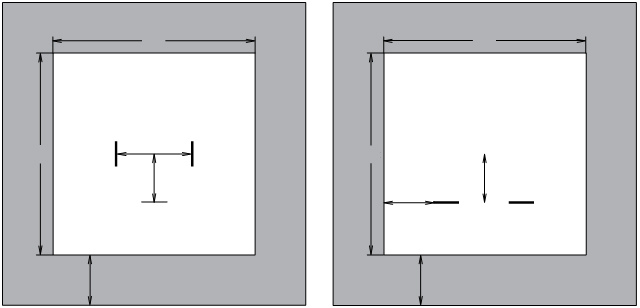   Рис. 1. Площадка для поединков                    Рис. 2. Площадка для ката5.2. В месте проведения соревнований должно быть следующее оборудование и инвентарь:а) столы и стулья для судейских бригад, руководителей площадок, секретариата, врача;б) электронные или щитовые информационные табло с комплектами табличек установленного образца, по одному на каждую площадку;в)  весами для взвешивания (при наличии весовых категорий); г) звуковые сигналы (гонги), по одному на каждую площадку; звуковой сигнал может быть любой системы, но с хорошим тембром звучания;д) секундомеры на каждую площадку (секундомеры должны иметь устройства для остановки и включения без сбрасывания показаний до окончания боя);е) микрофоны по одному на каждую площадку;ж) белыми  и красными поясами в необходимом количестве;з) белыми  и красными флажками в необходимом количестве;и) комплектами табличек с оценками, установленного образца;к) необходимой оргтехникой;л) письменными принадлежностями;м) иное необходимое оборудование и инвентарь по решению организаторов спортивного соревнования.	5.3. К месту проведения спортивного соревнования предъявляются следующие требования:а) коэффициент естественного освещения зала должен быть не менее 1:6, искусственное освещение – не менее 100 лк. Площадка должна быть освещена сверху светильниками отраженного или рассеянного света с защитной сеткой;б) при проведении соревнований в помещении температура должна быть от +15 до +25 градусов С, влажность воздуха не ниже 60%. Вентиляция должна обеспечивать трехкратный обмен воздуха в час;в) при проведении соревнований на открытом воздухе температура должна быть о +15 до +25 градусов С. Площадка должна быть защищена от прямых солнечных лучей.II. ОГРАНИЧЕННЫЙ КОНТАКТГлава 1. Поединки.1. Продолжительность поединка1.1. Поединок состоит из одного раунда, время проведения до 5 мин. чистого времени.1.2. В случае ничейного результата объявляется дополнительный раунд, если это предусмотрено положением (регламентом) спортивного соревнования.1.3. Продолжительностью поединка считается время, в которое происходят непосредственные действия спортсменов, отсчет которого начинается по команде рефери и оканчивается по финальному звуковому сигналу.1.4. За 30 секунд до окончания поединка, подается предупреждающий звуковой сигнал, а в момент окончания основного времени подается второй звуковой сигнал.1.5. Участник обязан в течение 1-ой минуты выйти на площадку соревнований. В течение поединка спортсмен может получать медицинскую помощь, но не более 5-ти минут. Между поединками спортсмену предоставляется отдых не менее 2 минут.1.6.  Пункты 1.1 – 1.5 конкретизируются регламентом общероссийской спортивной федерации.2. Возрастные группы и весовые категории.2.1. Возрастные группы:	а) юноши и девушки – 12-13 лет;          б) юноши и девушки - 14-15 лет;	в) юниоры, юниорки – 16-17 лет, 18-20 лет;	г) мужчины, женщины – старше 20 лет.	2.2. Поединки проводятся в весовых категориях определяемых Всероссийским реестром видов спорта.2.3. Соревнования в абсолютной категории (иппон) проводятся без деления на весовые категории. 3. Разрешенные действия и их описание.3.1. Во время поединка спортсмены наносят удары руками, ногами в зачетную зону,  выполняют  броски, а также защитные действия. 	3.2. Удары наносятся:	а) кулаком и ребром ладони;	б) стопой.3.3. Зачетные зоны:а) голова;б) шея;в) туловище выше линии подвздошной кости;	3.4. Требования к ударам:а) удар должен быть контролируемым без нанесения травмы сопернику;б) удар при его обозначении должен быть выполнен с максимальной силой и скоростью;в) взгляд атакующего должен быть направлен в сторону нанесения удара;г) выбор дистанции и времени атаки должны быть оптимальными для нанесения эффектного удара в зачетную зону;	3.5. Бросок с амплитудой выполняется со страховкой соперника.		4. Запрещенные действия и их описание.4.1. Запрещенные действия:а) удары в голову, шею, спину выполненные с чрезмерным контактом;б) удары головой, коленями, локтями;в) атаки в пах и по суставам;г) атаки с касанием горла;д) любые действия, приведшие к травме или угрожающие здоровью соперника;е) удары и обозначения ударов пальцамиж) броски на голову, броски с амплитудой без страховки, броски с падением всем телом на соперника;з) преднамеренное выталкивание соперника за пределы площадки;и) захваты пальцев рук или ног соперника;м) пренебрежение собственной защитой;н) атакующие действия после остановки поединка. 4.2. В экипировке запрещено:а) закатывать рукава куртки и брюк;б) выступать в обуви, неопрятной (рваной, грязной, мятой) форме;в) девушкам, юниоркам и женщинам выступать без защитного протектора на грудь в видах программы, оговоренных Положением о соревновании;г) ношение во время поединка колец, серег, цепочек, заколок, очков и прочих посторонних предметов, которые могут послужить причиной травмы;д) использование дополнительного не регламентированного защитного и иного инвентаря.4.3. Иные запрещенные действия:а) уклонение от ведения поединка;б) симуляция травмы, болезни;в) выходы с площадки без разрешения рефери, в том числе для получения медицинской помощи;г) неподчинение командам рефери;д) неэтичное поведение спортсмена;е) неэтичное поведение представителя, тренера, членов команды участника поединка в зоне соревнований.5. Оценка действий в поединках, начисление положительных баллов.5.1. Два балла присуждается за действия с соблюдением всех критериев п. 3.4.  5.2. Дополнительными критериями для оценки 2 балла (иппон) являются:а) комбинация оцениваемых ударов;в) бросок с завершающим ударом;г) эффективная атака кулаком или стопой, проведенная в «темп движения» (в течение 2-х секунд) после выведения противника из равновесия;д) бросок без падения, если это предусмотрено положением (регламентом) спортивного соревнования.е) когда атака выполнена с четким расчетом времени на опережение действия соперника: началась после атаки соперника, а закончилась до завершения атаки соперника, начавшего атаку первым;ж) удар, нанесенный, когда соперник стал беззащитным.5.3. Один балл (вазари) присуждается:а) за действия, которые не полностью соответствуют одному из требований пункта 3.4.б) получение соперником второй оценки «нарушение» за поединок (если это регламентировано Положением);в) получение соперником предупреждения за второй выход с татами (если это регламентировано Положением);5.4. Действия не оцениваются, если выполнены: а) одновременно обоими спортсменами;б) за пределами татами;в) после остановки поединка.6. Нарушения правил, санкции за нарушения.6.1. За нарушения правил к спортсменам применяются следующие санкции:а) замечание;б) предупреждение (с начислением 1 балла сопернику, если это регламентировано Положением);в) техническая дисквалификация (на поединок) с присуждением победы сопернику;г) дисквалификация (на соревнование) с присуждением победы сопернику и аннулированием результатов дисквалифицированного на данных соревнованиях.6.2. Замечание объявляется за:а) попытку провести или проведение запрещенного действия, не создающего опасность для здоровья соперника;б) пренебрежение собственной защитой;в) уклонение от поединка;г) выход за пределы татами, что определяется Положением о соревновании;д) неподчинение команде рефери;е) невыход на татами более 1 минуты с момента вывоза спортсмена на поединок.6.3. Предупреждение объявляется за:а) повторное нарушение, ранее вызвавшее замечание;б)  проведение запрещенного действия, создающего потенциальную опасность для здоровья соперника;в) выход за переделы татами, что определяется Положением о соревновании;г) невыход на татами в течение 1 минуты с момента вывоза спортсмена на поединок.6.4. Техническая дисквалификация применяется в следующих случаях:	а) повторное нарушение, ранее вызвавшее предупреждение;	б) нанесение сопернику травмы, препятствующей продолжению им поединка;в) выход за пределы татами, что определяется Положением о соревновании;г) невыход на татами в течение 1 минуты с момента вызова спортсмена на поединок, что конкретизируется регламентом.6.5. Дисквалификация на соревновании применяется за:а) неэтичное поведение спортсмена;б) неэтичное поведение представителя, тренера, членов команды участника поединка в зоне соревнований.6.6. Выходом спортсмена за пределы татами считается заступ за пределы ограничительной линии, а также касание пола за пределами татами любой частью тела во время поединка.Спортсмен не наказывается за выход с татами, если он произошел в результате действия соперника (бросок, толчок, удар). Если оба спортсмена вышли за пределы татами, санкция за выход с татами применяется к первому, пересекшему линию.6.7. Касание, контакт, травма.		а) Касанием считается лёгкое воздействие ударной поверхности атакующего на поверхность зачётной зоны соперника.		б) Контактом считается действие, превышающее по своим параметрам пункт а).в) Травма – нарушение целостности тканей, которое не позволяет спортсмену продолжить соревнования. Медицинский судья (врач) определяет получение травмы, снимает травмированного спортсмена с соревнований. Спортсмен, нанесший травму, дисквалифицируется до конца соревнований.7. Определение победителей спортивного соревнования, действия спортивных судей	7.1. Чистая победа присуждается спортсмену, который:	а) первым набрал требуемое количество баллов в соответствии с Положением о соревновании.б) набрал большее количество баллов за время поединка 	г) при дисквалификации соперника;д) в случае неявки соперника на поединок.	7.2. В случае равного счета к моменту окончания поединка, исходя из положения (регламента) спортивного соревнования:а) победа присуждается решением судей;б) проводится дополнительный раунд;в) победа определяется согласно протоколу взвешивания (более легкому спортсмену присуждается победа).7.3. При присуждении победы решением судей используются следующие критерии по нисходящей:а) наличие оценок «иппон»;б)  наличие оценок «вазари»;в)  наличие предупреждений и наказаний;г)  количество выходов за пределы татами;д)  количество атакующих движений.7.4. Рефери останавливает поединок в следующих случаях:а) если спортсменом выполнен прием на оценку «иппон» или «вазари»;б) если спортсмен оказался в положении «вне татами»;в) если возникла опасная ситуация;г) если в ходе поединка спортсмены недостаточно активны и не делают реальных попыток применения каких-либо действий;д) если спортсмену необходима медицинская помощь;е) если обнаружен непорядок в костюме спортсмена; ж) если спортсмен нарушил настоящие Правила и ему необходимо объявить замечание или предупреждение;з) по сигналу бокового судьи, если рефери считает это в данный момент возможным;и) по просьбе спортсмена, если рефери считает это в данный момент возможным;к) если принимается решение о дисквалификации спортсмена;л). По требованию главного судьи или арбитра (данного поединка).8. Спортивная экипировка спортсменов, форма одежды тренеров и спортивных судей 8.1. Спортсмены выступают без обуви в каратэги белого цвета, а также должны быть подпоясанными. К спортивной форме предъявляются следующие требования:а) куртка должна иметь длину, которая прикрывает пах, но не закрывает колен, рукав куртки должен быть длиннее локтя, но не закрывать кисть руки; ширина рукава должна обеспечивать по всей длине просвет между рукой и тканью не менее 10 см;б) штанины брюк должны быть ниже колена, но не закрывать лодыжку; ширина штанины должна обеспечивать по всей длине просвет между ногой и тканью не менее 10 см;в) пояс должен дважды охватывать и плотно облегать туловище и завязываться спереди плоским узлом, скрепляющим оба его витка; ширина пояса должна составлять 4–5 см; длина концов завязанного пояса должна быть одинаковой и составлять 20–30 см; полы куртки должны быть ниже пояса на 20–30 см.	8.2. Спортсмены также должны использовать экипировку установленного образца:а) одночелюстная капа;б) накладки на кисти рук;в) щитки на голень;г) шлем;д) протектор на грудь;е) для спортсменов мужского пола – раковина на пах;ж) для спортсменов женского пола - бюстгальтер или закрытый купальник, а также белая майка.	8.3. Тренеры, представители и спортивные судьи во время спортивного соревнования должны быть одеты следующим образом:	а) тренеры - в спортивный костюм;	б) спортивные судьи и представители – в форму, утвержденную общероссийской спортивной федерацией.Глава 2. Ката.1. Возрастные группы соревнований по ката.1.1. Спортивные соревнования в ката проводятся в следующих возрастных группах:1.2. Спортсмен может выступать лишь в одной возрастной группе.1.3. Возможно участие в соревнованиях в более старшей возрастной группе, что оговаривается положением (регламентом) спортивного соревнования.	1.4. Правилами предусматриваются 5 программ ката согласно Всероссийскому реестру Видов спорта.2. Методы и критерии оценки	2.1. На соревнованиях по ката применяются три метода оценки (конкретизируется Положением о соревновании):	а) метод сравнения – оценка одновременного выполнения двумя спортсменами приемов, объявленных рефери (судейство осуществляется при помощи красных и белых флажков);б) метод баллов – оценка выполнения приемов, заявленных участником (победитель определяется по большей сумме баллов, при этом самая высокая и самая низкая оценки отбрасываются);г) смешанная – на разных этапах соревнования применяется метод а) или б). 2.2. Выступление оценивается по следующим критериям:а) последовательность выполнения элементов;б) контроль напряжения и расслабления тела; в) концентрация и контроль силы;г) контроль скорости и ритма движений;д) скользящие движения ног;е) направление движения;ж) правильность техники исполнения ката; з) координация;и) устойчивость и баланс;к) соответствие дыхания технике;л) синхронность действий в групповых выступлениях.	2.3. Техническая дисквалификация объявляется в следующих случаях:а) остановка и прекращение выполнения комплекса ката;б) если выполняется ката, отличное от заявленного;в) участник заменил часть заявленного комплекса ката, если это предусмотрено регламентом;г) в иных случаях, предусмотренных положением (регламентом) спортивного соревнования.3. Ход выступления, дополнительный раунд3.1. Ход выступления.а) В соревнованиях с применением метода сравнения рефери случайным выбором из карточек с названиями комплексов ката из соответствующей программы определяет и объявляет форму для исполнения. Спортсмены по команде рефери или сигналу свистком начинают выполнять данную форму комплексов ката.б) В соревнованиях с применением  метода баллов спортсмен должен выбрать начальную позицию, которая позволит выполнить данную форму комплекса ката в пределах площадки, и объявить название комплекса. После того, как рефери повторил название, спортсмен начинает демонстрацию без любых команд и сигналов рефери.в) После выполнения комплекса ката спортсмены возвращаются в начальную позицию и ожидают решения судей.г) В одном из следующих случаев рефери может созвать судей на совещание (если судьи на совещании не пришли к единому мнению, рефери выносит решение на основании мнения большинства):- спортсмен нарушил правила или допустил ошибку;- спортсмен получил травму;- возникло затруднение в выставлении оценок;- по требованию судьи;- по требованию главного судьи.д) Если произошел один из вышеперечисленных случаев, судья должен подать сигнал при помощи свистка.е) Секретарь заносит в протокол название ката, оценки и результат.ж) В соревнованиях с применением метода сравнения судьи выражают свое мнение при помощи флажков по сигналу рефери свистком и не опускают флажки до второго сигнала рефери.з) В соревнованиях с применением метода баллов судьи выставляют оценки по сигналу рефери свистком и не опускают таблицы оценок до второго сигнала рефери.и) Один из судей-секретарей должен объявить оценки судей, по часовой стрелке начиная с рефери. Другой судья-секретарь должен занести результаты в протокол и посчитать сумму баллов. к) Спортсмены могут покинуть площадку только после объявления результата.3.2. В случае ничейного результата в соревнованиях с применением метода сравнения назначается дополнительный раунд, рефери должен выбрать другую форму ката, при повторном ничейном результате решающим является решение рефери.3.3. В случае равенства баллов у спортсменов в соревнованиях с применением метода баллов, победитель определяется:а) путем сравнения самых низких зачетных оценок. Если самые низкие зачетные оценки равны, сравниваются самые высокие зачетные оценки.б) путем прибавления ранее отброшенной самой низкой оценки. Если сумма баллов остается равной, победитель определяется путем прибавления ранее отброшенной самой высокой оценки. Если ничейный результат сохраняется, то назначается дополнительный раунд с выполнением другого комплекса ката.Глава 3. Ката-бункай.1. Возрастные группы.1.1. Спортивные соревнования в ката-бункай проводятся в следующих возрастных группах:1.2. Спортсмен может выступать лишь в одной возрастной группе.1.3. Возможность выступления спортсмена в старшей возрастной группе рассматривается в каждом конкретном случае комиссией по допуску участников на спортивное соревнование. Решение принимается исходя из спортивной квалификации спортсмена.2. Содержание соревнований2.1. Соревнование в ката-бункай, это демонстрация прикладных возможностей каратэ. Соревнования проходят в парах. Пары могут быть мужские, женские и смешанные.2.2. Характер и система проведения соревнований.  а) Соревнования проходят в три круга, в каждом круге пара заявляет новый комплекс ката. 	б) В первом круге перед исполнением первого ката-бункай первый номер в паре, повернувшись лицом к старшему судье на площадке, демонстрирует первый  технический элемент из ката. После демонстрации технического элемента первый номер поворачивается лицом ко второму.  Второй номер из позиции «руки согнуты в локтях сжатые ладони на уровне подбородка» атакует первый номер, который стоит в позиции «стопы на ширине бёдер на одной линии, руки по швам» (стойка ожидания атаки) сначала  правой стороной (рукой или ногой) потом левой стороной (рукой или ногой).	в) Далее происходит смена, атаки делает на правую и левую стороны  первый номер. После демонстрации первого ката-бункай  первым и вторым номером участники возвращаются в стойку ожидания атаки, стоя напротив друг друга.	г) Первый номер поворачивается лицом к старшему на площадке и демонстрирует второй технический элемент из ката.  Вся процедура по исполнению второго ката-бункай первого круга повторяется как с первым.  	д) Закончив исполнение первым и вторым номером второго бункая первого круга первый номер поворачивается лицом к старшему на площадке и демонстрирует третий технический элемент из ката. Вся процедура по исполнению третьего ката-бункай первого круга повторяется как с первым и вторым. 	е) После демонстрации в первом круге трех ката-бункай из заявленного ката судейская бригада оценивает исполнение по балам как в соревнованиях по ката.	ж) После  первого круга остаются 16 пар участников с наивысшими оценками, которые проходят во второй круг. После второго круга остаются 8 пар участников с наивысшими оценками, которые проходят в третий круг.	з) После третьего круга определяется пара чемпионов и две пары призёров.        3. Требования к участникам	3.1. Соревнования проходят без деления на весовые категории. Допуск спортсменов на соревнование, жеребьевка пар участников, спортивная форма такая же, как и в соревнованиях по ката.3.2. Особенности медицинского осмотра:а) Каждые 6 месяцев спортсмен проходит диспансеризацию согласно медицинской контрольной карты. Через 3 месяца после диспансеризации спортсмен проходит углубленный медицинский осмотр у невропатолога, окулиста, отоларинголога, терапевта.б) На основании заключительных данных диспансеризации и осмотра доктора, под присмотром которого находится спортсмен, доктор дает разрешение на участие в соревнованиях, но не раньше, чем за пять дней до их начала.в) Результаты медицинского осмотра и диспансеризации должны быть внесены в классификационную книжку спортсмена.3.3. Медицинский осмотр судей проводится перед соревнованиями. В ходе медицинского осмотра определяется их готовность быть рефери или боковым судьей.Медицинские требования к судьям определяются регламентом общероссийской спортивной федерации.4. Судейская бригада, критерии оценки4.1. Судейская бригада на площадке с 1-го по 3-й круг состоит:а) судья информатор (за судейским столом) – 1;б) судья-секретарь (для подсчета очков) – 1;в) старший судья площадке – рефери (в центре татами) – 1;г) судьи на площадке. (по углам татами) – 4.4.2. Оценка исполнения ката-бункай:а) первый круг 5.0 - 7.0 средняя оценка: 6.0б) второй круг 6.0 - 8.0 средняя оценка: 7.0в) третий круг 7.0 -9.0 средняя оценка: 8.0 4.3. При исполнении участниками ката-бункай судейская бригада оценивает исполнение, отнимая от наивысшей оценки балы по следующим критериям: а) исполнение ката-бункай, приближенного к техническому элементу из ката                                                                 от 0.1 до 0.5 очковб) потеря равновесия или сбой в исполнении		от 0.1 до 1,0 очковв) возможность практического применения ката-бункай                                                                        от 0.1 до 0,5 очковг) скорость атаки и контратаки 				от 0.1 до 0,5 очковд) чистота технических действий				от 0.1 до 0,5 очкове) четкое убедительное обозначениепри «добивании» противника 					от 0.1 до 0,5 очковж) сохранение равновесия, четкость стоек, до и после выполнения приема				от 0.1 до 0,3 очковз) эмоциональность исполнения ката-бункай,включая крик и взгляд						от 0.1 до 0,5 очкови) энергичность (сила и мощь) исполнения		от 0.1 до 0,3 очкак) выносливость, сохранность четкости движения при усталости				от 0.1 до 0,5 очков4.4. Пара дисквалифицируется в следующих случаях:а) Если при исполнении ката-бункай первый или второй номер получил травму.б) Если во время  исполнения ката-бункай возникла пауза более 3 секунд.в) Если во время исполнения ката-бункай  произошел сбой и остановка.г) Если атака была произведена два раза одной стороной рукой или ногой.   д) Если ката-бункай не соответствует заявленному.  Глава 4. Произвольная программа (энбу).1. Возрастные группы, время поединка, основные требования 1.1. Спортивные соревнования в произвольной программе (энбу) проводятся в следующих возрастных группах:1.2. Спортсмен может выступать лишь в одной возрастной группе.1.3. Возможность выступления спортсмена старшей возрастной группе рассматривается в каждом конкретном случае комиссией по допуску участников на спортивное соревнование. Решение принимается исходя из спортивной квалификации спортсмена.	1.4. Соревнование в произвольной программе представляют собой выступление двух спортсменов, которые в пределах соревновательной площадки демонстрируют нападение и защиту, представляющие собой подготовленную хореографическую последовательность установленной продолжительности.1.5. Время для демонстрации составляет 1 мин (± 5 с). Отсчет времени начинается с того момента, когда любой из участников начинает движение, и заканчивается, когда оба спортсмена возвращаются в позицию сидя на полу. Как только спортсмены приняли указанную позицию хронометраж останавливается1.6. Техника нападающей  стороны должна включать:а) прямой удар рукой;б) прямой удар ногой;в) круговой удар ногой;г) удар ногой с разворотом через спину. Запрещена техника ударов открытой рукой и атаки пальцами в глаза. 	Примечание: 1. Атака должна быть целенаправленной.	2. Разрешается нарушение баланса.	3. Разрешены захваты и удержания.1.7. Требования к защищающейся стороне: а) защищающаяся сторона должна избегать атак, используя блоки, уклонения или смещение; б) для контратаки разрешены прямые удары, удары предплечьями, отводящие, удары ногами, где целями для поражения являются: лицо, область головы; область живота; область ниже живота. в) необходимым требованием является завершающий удар. Примечание: 1. Выведения из равновесия, захваты и удержания разрешены только для контратакующих действий. 2. Контакт запрещен для обеих сторон, за исключением блокирующих действий рукой, ногой или при выведении соперника из равновесия. 3. Для обеих сторон возможны чередования нападающих/защитных действий либо только одна сторона выполняет нападение или защиту. Исключением является смешанный вид, где атаковать может только мужчина. 4. Участник должен сохранять готовность после завершения комбинации и началом выполнения следующей комбинации. 5. В конце выступления одна из сторон должна показать технику выполнения завершающего удара (в смешанном виде ее демонстрирует только женщина); 6. Разрешено выполнять технические действия в виде завершающего удара один раз в конце выступления. 1.8. В дополнение к демонстрации обязательных технических действий (п.1.6.) разрешен показ любых других, что оговаривается положением (регламентом) спортивного соревнования. Во время выступления предметы и инвентарь не используются.2. Критерии оценки, система определения победителя2.1. В произвольной программе победитель определяются по сумме набранных баллов.Во время предварительных соревнований судьи определяют сумму по формуле: основные очки минус штрафные очки. Формула подсчета очков в финалах: основные очки плюс очки за мастерство минус штрафные очки. 2.2. Основные очки определяют четыре фактора:а) Техника: - энергичность исполнения; - последовательность и равномерность выполнения технических действий без каких-либо остановок; - баланс (стойка, позиция, связанность движений). 	б) Правильный выбор времени и дистанции для эффективного применения техники. в) Эмоциональность исполнения, концентрация спортсмена.г) Хореография:- демонстрация техники; -  реализм; -  плавность перемещений. 2.3. Очки за мастерство определяются двумя факторами: а) Мастерство - качество выполнения технических действий. 	б) Впечатление, которое исполнитель производит своим реалистичным и эффектным исполнением.2.4. Следующие условия являются основанием для вычитания штрафных очков:а) пропуск обязательного технического элемента (п.1.6.);б) несоблюдение временного норматива в большую или меньшую сторону; в) неуверенность, колебания или остановка выступления; г) отсутствие завершающего удара, обязательного в конце выступления; д) атакующая техника совершенно не направлена на оппонента;е) нет попадания в цель во время исполнения завершающего удара; ж) ошибка в защите (пропуск блока и т.д.); з) контакт (степень контакта определяется правилами  кумитэ, все решения относительно степени контакта принимает врач); и) применение атаки пальцами в глаза;к) выполнение неуместного захвата или удержания защищающейся стороной;л) вместо контратаки или обманного движения (финта) женщина начинает атаку;м) мужчина, а не женщина демонстрирует завершающий удар в смешанной категории; н) спортсмен забыл поклониться рефери или партнеру в начале или в конце выступления;  	о) один из участников выходит за пределы площадки, в результате чего касается какой-либо частью тела поверхности пола вне площадки; п) по завершении произвольной программы при заключительном поклоне участники находятся в неправильной позиции и/или неправильно повернуты (относительно исходного положения).2.5. До начала соревнований судьи должны провести совещание по выработке единого и последовательного подхода к подсчету очков. 2.6. При подсчете очков используются следующие принципы:а) Основные очки (отборочные выступления)б) Очки за мастерство (финалы)в) Штрафные очкиПримечание: По каждому критерию штрафные очки суммируются. 2.7. Техническая дисквалификация применяется в следующих случаях:а) во время выступления задержка или неправильное движение длится 5 секунд или более;б) спортсмен разговаривает во время выступления;в) во время выступления спортсмен получает подсказку или тренерские указания от любого присутствующего на соревнованиях; г) спортсмен игнорирует указания судьи. д) поведение и манеры участника некорректны, выходят за общепринятые рамки или в основе своей не сочетаются с правилами поведения на соревнованиях;е) применен контакт. Примечание: 1. Степень контакта регламентируется правилами поединков. Все решения относительно степени контакта принимает врач. Если выявляется факт сильного контакта спортсмену, нарушившему правила объявляется дисквалификация. 2. Симуляция тяжелой травмы во время выступления влечет за собой дисквалификацию. 3. Для обозначения дисквалификации судья держит нулевую карточку над головой. 2.8. Место соревнования оборудуется согласно правилам проведения поединков, расположение судей татами как в ката.Глава 5. Двоеборье.1. Содержание двоеборьяДвоеборье представляет собой спортивную дисциплину, в которой спортсмены последовательно соревнуется сначала в ката, затем в поединках.Выступления в ката и поединки для двоеборья проводятся отдельно от других видов программы.Техника выполнения действий и приемов в ката и поединках должны быть идентичными.2. Возрастные группы, проведение соревнований и судейство 2.1. Спортивные соревнования в двоеборье (фукуго) проводятся в следующих возрастных группах:Соревнования в двоеборье проводятся без деления на весовые категории. 2.2. В судействе ката судьи руководствуются правилами судейства соревнований в ката, в судействе поединков — правилами судейства соревнований в поединках абсолютной категории (иппон).2.3. В двоеборье победитель определяется по сумме результатов соревнований в ката и поединках.2.4. Спортсмен, дисквалифицированный в ката, снимается с соревнований.	2.5. Место спортивного соревнования оборудуется соответственно как для ката и поединков.  III. ПОЛНЫЙ КОНТАКТ1. Весовые категории, возрастные группы, продолжительность поединка 		1.1.Поединки проводятся в весовых категориях, определяемых    Всероссийским реестром видов спорта.	1.2. Поединок состоит из одного раунда длительностью 2 минуты.1.3. В случае ничейного результата объявляется дополнительный раунд длительностью:а)  в возрастных группах до 18 лет - 1 минута;б) старше 18 лет – 2 минуты.1.4. Время поединка останавливается только по решению рефери.2. Разрешенные действия и их описание	2.1. Разрешены:а) удары ногами в голову, корпус, по ногам: прямые, боковые, с разворота;б) удары руками в корпус, по ногам: прямые, боковые;в) удары локтями в корпус  – прямые, боковые;г) удары коленями в корпус, голову, по ногам – прямые и боковые;д) захват за каратэги одной или двумя руками справа или слева, продолжительностью не более 2 секунд, при условии выполнения одного действия;е) захват одной рукой за тыльную часть головы не более 2 секунд с выполнением не более 1 действия;ж) подсечки с чистым обозначением добивания без контакта.з) броски: маки-коми-наге, ура-наге с чистым обозначением добивания без контакта.3. Запрещенные действия и их описание	3.1. Запрещены:	а) захваты: фронтальный захват за каратэги с двух сторон (одной справа, другой слева), двумя руками за голову, захват за шлем, захват за волосы, захват противника или его одежды длительностью более 2 секунд, выполнение 2-х или более действий в одном захвате.	б) атаки в позвоночник, пах или суставы.	в) атаки в лицо с применением техник руки.г) удары руками: удары в голову, шею, пах, спину, удары рукой с разворота, а также любые толчки руками (одной рукой), д) удары ногой: удары в спину, пах, прямые удары в коленный сустав	е) прямые удары ногами ниже пояса.	ж) атаки головой.з) болевые приемы, захват пальцев рук и ног, удары головой, царапание, укусы, удары по лежащему противнику в контакт.4. Оценка действий, начисление положительных баллов (очков)4.1. Одно очко начисляется за:а) акцентированный удар ногой в голову без нокдауна.б) сбивание противника с ног при проведении технического действия (касание татами тремя точками тела) с четким обозначением добивания без контакта.в) за безответную атаку более 15 секунд.г) более легкому спортсмену при разнице в весе более 10 кг.д) нарушение противником правил категории В.4.2. Два очка начисляются за:а) более легкому спортсмену при разнице в весе более 20 кг.б) нарушение противником правил категории Г.4.3. Три очка начисляется за:а) нокдаун (до 5 сек.) после проведения разрешенной техники;б) разрешенную технику с явно выраженной эффективностью (с временным нарушением функций спортсмена; с явным уходом спортсмена от продолжения поединка; с проявлением мимикой или жестами эффективного действия соперника и т.п.).в) более легкому сопернику при разнице в весе более 30 кг.г) нарушение противником правил категории Д.4.4. Шесть баллов дается за чистую победу, если при проведении разрешенной техники оппонент находится в нокауте более 5 секунд и не может продолжать поединок. 5. Нарушения правил, санкции за нарушения.5.1. Санкции за нарушения правил:а) Замечание:захват более 2-х секунд; фронтальный захват двумя руками за доги;толчки соперника руками;неправильный захват, клинчи, борьба;намеренное подставление под траекторию нанесение удара частей тела запрещенных для атаки. б) Официальное замечание:уклонение от боя, лишающее соперника возможности провести оцениваемое действие;повторное нарушение приводящее к замечанию (а);легкий, скользящий, непреднамеренный запрещенный удар руками или ногами, не повлекший травму соперника.в) Первое предупреждение:повторное нарушение приводящее к официальному замечанию (б);опоздание с выходом от 1 минуты до 2х,  после вызова на татами;третий выход за татами;преднамеренная симуляция травмы спортсменом, установленная решением врача.г) Второе предупреждение:повторное нарушение категории В.если в результате проведения соперником неумышленного запрещенного действия спортсмен получил травму, но  по заключению врача может продолжить поединок и в течение 5 минут вернулся на татами;пренебрежение защитой или опасное поведение, провоцирующее соперника на нанесение травмы или же отсутствие адекватных действий для самозащиты;4-ый выход за татами. д) Третье предупреждение: повторное нарушение категории Г;если в результате проведения соперником умышленного запрещенного действия спортсмен получил травму, но  по заключению врача может продолжить поединок и в течение 5 минут вернулся на татами;разговоры с соперником, неподчинение указаниям;умышленное продолжение поединка после команды рефери об остановке поединка; 5-ый выход за татами.е) Дисквалификация за нарушение правил:повторное нарушение категории Д.если в результате проведения соперником умышленного или неумышленного запрещенного действия спортсмен получил травму, и  по заключению врача не может продолжить поединок;неявка или опоздание на татами (свыше 2 минут);некорректное поведение спортсмена, тренера, представителя команды (оскорбления словами или жестами, нецензурные выражения, насмешки в адрес других участников и официальных лиц);6-ой выход за татами.5.2. Повторяющиеся выходы за пределы площадки относится к ситуации, когда две ноги спортсмена или любая часть тела касается пола за пределами площадки. Исключением является ситуация, когда участник физически вытолкнут или брошен соперником за пределы площадки.Предупреждение за выход с татами учитывается отдельно и при подсчете очков не суммируется с другими предупреждениями. Три предупреждения за выход с татами образуют, предупреждение категории В, четыре – Г, пять – Д, шесть – дисквалификация.6. Определение победителей спортивного соревнования, действия спортивных судей6.1. Спортсмен считается победителем в поединке, если:а) набрал большее количество очков в первом раунде при преимуществе 2 или более балла;б) первым набрал 6 очков;в) в результате проведения спортсменом разрешенной техники соперник находится в нокдауне более 5 секунд и не может продолжать поединок; г) соперник отказался от продолжения боя или дисквалифицирован.6.1.2. В случае если после дополнительного раунда результат опять ничейный, то проводится взвешивание. Если разница в весе менее 2,5 кг, а в абсолютных весовых категориях менее 5 кг,  назначается еще один последний дополнительный раунд в соответствии с пунктом 1.3.6.1.3. При невозможности выявлении победителя по п.6.1.1., 6.1.2. победителем объявляется спортсмен, имеющий преимущество в активности.6.2. Действия рефери:а) Рефери поединка вызывает участников занять исходные позиции и дает команды участникам для выполнения поклона. Затем он дает команду, по которой участники становятся в боевые  стойки, а затем, команду на начало поединка.б) Чтобы остановить поединок (по истечении времени, вынести оценку, или для вынесения наказания), рефери дает команду на остановку поединка одновременно с резким движением руки сверху-вниз. в) По истечении времени поединка и после того, как спортсмены заняли исходные позиции, рефери (и судьи) показывают жестами победителя. Затем рефери делает шаг вперед, объявляет и указывает победителя, поднимая прямую руку вверх - в сторону (поднимается рука, находящаяся со стороны победителя). После объявления победителя рефери поединка отпускает оппонентов с площадки после команд для поклонов. г) Рефери вправе остановить бой/открыть счет после любого действия, для уточнения оценки боковых судей (показывает вытянутой рукой на судью и делает короткий свисток), может собрать боковых судей для уточнения вынесения оценки.6.3. Рефери и 4 боковых судьи имеют по одному голосу. Оценки выносятся большинством голосов и отображаются на специальном табло.6.4. После первого раунда оценки не обнуляются.7. Спортивная экипировка спортсменов7.1. Спортсмен должен быть одет в чистое доги белого цвета и пояс. Ногти на руках и ногах участников должны быть коротко подстрижены, наличие украшений или других посторонних предметов запрещается.	7.2. Спортсмены должны быть экипированы следующим образом:		а) раковина на пах – для всех лиц мужского пола;	б) защита на грудь – для всех лиц женского пола;		в) протекторы на голень и подъем стопы - все категории участников соревнований;	г) накладки на руки с открытыми пальцами (шингарды) – все категории участников соревнований;	д) шлем без забрала – все категории участников соревнований;	е) капа - все категории участников соревнований.		IV. ПОЛНЫЙ КОНТАКТ В СРЕДСТВАХ ЗАЩИТЫГлава 1. Поединки.Возрастные группы, весовые категории, продолжительность поединкаВозрастные группы:	а) юноши, девушки  – 12-13 лет,           б) юноши и девушки – 14-15 лет;	в) юниоры, юниорки – 16-17 лет,           г) юниоры, юниорки – 18-20 лет;	д) мужчины, женщины – старше 20 лет.1.1. Поединки проводятся в весовых категориях, определяемых Всероссийским реестром видов спорта.	1.2. Поединок состоит из одного раунда:а) для спортсменов 12-15 лет – 2 минуты;б) для спортсменов 16-17 лет, мужчин и женщин – 3 минуты.1.3. В случае ничейного результата может быть объявлен один дополнительный раунд:а) для спортсменов 12-15 лет – 1 минута;б) для спортсменов 16-17 лет, мужчин и женщин – 2 минуты.Примечание: После каждой команды «стоп» секундомер останавливается и включается вновь после команды «начали».2. Разрешенные действия и их описание2.1. Зоны, разрешенные для атаки: голова, корпус, руки, ноги.	2.2. Разрешается: 	а) Применять любые разрешенные атакующие и защитные техники в разрешенные для атаки области.	б) Наносить удары ногами: в голову (кроме затылка), шею (кроме  горла), в корпус (кроме позвоночника), по плечам, предплечьям, по любой стороне голени и бедра.	в) Наносить удары коленями: по корпусу, рукам и ногам, голове с захватом и без него.  	г) Наносить удары локтями по голове (кроме затылка и шеи), корпусу (кроме ключиц) в захвате и без него.	д) Наносить удары кулаком: в голову (кроме затылка), шею (кроме горла), в корпус (кроме позвоночника), по плечам, предплечьям и ногам в стойке и партере, в захвате и без него.	е) Применять подсечки, подножки, зацепы, ножницы, с обязательным преследованием в партере не менее 2-х сек.	ж) Применять болевые приемы в партере  на любой сустав рук и ног (кроме пальцев, запястий и стоп).	з) Применять удушающие приемы руками с использованием каратэги, как в стойке, так и в партере.	и) Применять захват за шею только одной рукой, используя прихват за каратэги при выполнении удушения.Примечание: при проведении удушения предплечьем правой руки (когда противник  лежит на спине) необходимо, чтобы левая рука находилась обязательно между шеей спортсмена и помостом, а правая – прихватывала каратэги на левой руке, и наоборот.	к) Наносить удары ногами, руками и коленями по разрешенным для атаки частям тела в захвате в стойке (в течение 5 секунд) и партере (в течение 10 секунд).	л) Применять броски через бедро, спину, а также с захватом одной рукой за голову (при этом 2-я рука обязательно прихватывает руку соперника) с последующим преследованием в партере не менее 2-х секунд.3. Запрещенные действия и их описание.	3.1. Запрещается:	а) Наносить удары руками в горло, удары и их имитация в позвоночник, затылок, пах;	б) Наносить прямые удары  ногами в горло, любые удары ногами  в позвоночник, в пах и по суставам на излом;	в) Удерживать соперника в захвате свыше 5-ти секунд при проведении броска, нанесении ударов руками и ногами, проведении удушающего приема в стойке;	г) Удерживать соперника в захвате свыше 10-секунд при  проведении болевого или удушающего приемов в партере;	д) проводить болевые приемы в стойке, использовать «рычаг локтя» для  броска, проводить скручивания (узлы) на кисть и стопу, болевые приемы на позвоночник и шею, броски с приземлением на голову (преднамеренно), а также скручивание шеи;	е) наносить удары по суставам на излом;	ж) использовать защитную экипировку не указанную в пункте 7.2;	з) проводить захват двумя руками за голову;	и) производить захват шлема или маски шлема;	к) выполнять прием «ножницы» на голову, который разрешен только на международных спортивных соревнованиях;	л) выполнять броски с захватом за голову 2-мя руками или 1-й рукой, без прихвата 2-й рукой за руку противника;	м) наносить неконтролируемые удары, удары пальцами и суставами пальцев, открытой перчаткой, атаковать ударом локтевой сустав захваченной руки, царапаться, кусаться, разговаривать, пренебрежительно относиться к сопернику, судьям, зрителям и т.д.	н) наносить удары ногами в партере сопернику в спортивных соревнованиях в возрастных группах до 18 лет. 4. Оценка действий, начисление положительных баллов.	4.1. Три балла присуждаются за:	а)  действие, приведшее к нокдауну (включая технический);	б) бросок соперника с отрывом обеих ног от помоста (ноги выше пояса);	в) удар ногой в прыжке, приведший к явному болевому эффекту или падению противника;	г) чистый прием «ножницы» на корпус;	д) удар (обозначение) ногой или коленом в голову в партере. В соревнованиях до 18 лет запрещается нанесения ударов ногами по лежащему противнику;Примечание: после имитации удара ногой в голову в партере, рефери обязательно останавливает бой и возвращает соперников в позиции готовности. Удар засчитывается даже в случае пассивной обороны (спортсмен прижал руки  к голове для защиты).	е) безответная серия из 3-х и более ударов в партере (противник не пытается защищаться).	4.2. Два балла присуждаются за:	а) удар ногой по голове явным болевым эффектом, но не приведший к нокдауну;	б) чистый прием «ножницы» на ноги;	в) предупреждение, полученное противником;	г) бросок с отрывом обеих ног от площадки с последующим удержанием не менее 2-х секунд (ноги ниже пояса);	д) действие, приведшее к падению противника, при этом сам сохранил равновесие и остался в стойке;	е) 2-й выход соперника за пределы помоста.	ж) удар ногой с разворотом по разрешенной для атаки части тела, сохранив при этом равновесие;Примечание: падением считается касание помоста 3-мя точками, с обязательным переносом веса тела на них.	4.3. Один балл присуждается за:	а) удар рукой в разрешенную для атаки область;	б) удар ногой по опорной ноге и по корпусу;	в) замечание, полученное противником;	г) удар коленом и локтем в разрешенную для атаки область;	д) 1-й выход соперника за пределы помоста;	е) подсечки, подножки, зацепы, сваливания с накрытием и последующим удержанием не менее 2-х секунд;	ж) защитные действия (против бросков) с накрытием и последующим удержанием не менее 2-х секунд.Примечание: Если совершен бросок за пределы площадки, то спортсмен получает баллы за бросок и за выход соперника (сам должен остаться  в пределах площадки). Так же оцениваются другие действия путем сложения оценок. Например: спортсмен произвел удар ногой в голову соперника, что привело к нокдауну, спортсмен получает оценку за удар ногой 2 балла и за Нокдаун 3 балла т.е. 5 баллов (в протоколе производится запись 2+3)	4.4. Баллы не присуждаются за:	а) бросок и любые действия за пределами площадки;	б) обоюдное падение;	в) падение противника без воздействия соперника (споткнулся и т.д.);	г) действие, выполненное по истечении времени (гонг, команда «Стоп» или до начала поединка и команды «Начали»);	д) удар ногой по приподнятой ноге (защитное действие);	е) обоюдный выход за пределы помоста, или за выход  одного спортсмена, крепко удерживающего соперника в захвате;	ж) за одновременные или следующие сразу друг за другом равноценные удары наносимые спортсменами поочередно;	з) любой не акцентированный удар;	и) сваливание, перекаты.5. Нарушения правил, санкции за нарушения.	5.1. Перечень нарушений:а) участник опаздывает с выходом на площадку более чем на 1 минуту после повторного приглашения;б) участник просит тайм-аут, когда находится в невыгодном положении;в) тренер или секундант кричит, давая советы, мешая работе рефери;г) некорректное поведение тренера, спортсмена или секунданта  во время поединка,  несогласие с решением судей;д) спортсмен игнорирует команды рефери;е) спортсмен сознательно нарушает экипировку;ж) спортсмен наносит или обозначает удары, наклоняет голову до среднего уровня и ниже, не производя при этом оцениваемых действий;з) спортсмен наносит или обозначает удары в запрещенные зоны;и) спортсмен пассивно ведет схватку более 8-ми секунд.  5.2. Персональные нарушения:а) спортсмен атакует соперника до команды «начали» или после команды «стоп»;б) спортсмен использует запрещенные способы атаки;в) спортсмен сознательно нарушает правила;г) спортсмен разговаривает во время поединка, препирается с рефери и соперником.	5.3. За нарушения правил к спортсмену применяются следующие санкции: а)  если спортсмен получил замечание, 1 балл дается сопернику;б) если спортсмен получил предупреждение, 2 балла дается сопернику; Примечание: Если спортсмену объявлено предупреждение за нарушение правил, то он начинает поединок, в положении сидя лицом к сопернику на расстоянии   (обязательно носки вытянуты, сидит на пятках, руки на бедрах).	в) дисквалификация – за намеренное совершение нарушений, а также за оскорбительное поведение спортсмена, тренера, секунданта или членов команды по отношению к сопернику или его команде, до начала, во время и по окончании поединка, а также  те же действия по отношению к судейской коллегии или организаторам спортивного соревнования. За систематическое нарушение правил, т.е. набор 3-х и более штрафных баллов.Примечание: Спортсмен, набравший 3 и более штрафных баллов, дисквалифицируется в соответствующем поединке, и победа отдается сопернику.6. Определение победителей спортивного соревнования, действия спортивных судей	6.1. Рефери останавливает  поединок, если:а) участнику проведен болевой или удушающий прием;б) участник нарушил правила;в) один или оба участника вышли за пределы помоста;г) участник получил травму;д) участники находятся в бессвязной борьбе более 5 секунд  в стойке и более 10 секунд в партере или оба спортсмена не проводят никаких оцениваемых действий в захвате в стойке или партере более 3 секунд;е) один или оба участника пассивны более 8 секунд;ж) спортсмен нанес удар ногой в голову сопернику в партере;з) спортсмен провел безответную серию из 3-х и более ударов в партере (противник не пытается защищаться);и) в случае нокдауна;к) в случае нокаута;л) истекло время поединка. 	6.2. Старший судья должен остановить поединок, если:а) он или другие судьи усмотрели опасность в бою;б) участник набрал более 4 штрафных баллов.	Поединок также может быть остановлен вследствие объективных причин (освещение, арена, беспорядки на трибунах и т. д.).	6.3. Досрочная победа присуждается:	а) ввиду явного преимущества одной из сторон по решению старшего судьи;	б) если в течение боя спортсмен провел 3 действия, оцененных в 3 балла каждое.	в) если противник получил 2-й нокдаун в голову.	г) если противник получил нокаут;	д) если спортсмен не может продолжать бой из-за применения против него запрещенного приема;	е) если противник 3 раза вышел за пределы помоста;	ж) если противник дисквалифицирован.	з) если противник отказался продолжать поединок (проведен болевой или удушающий прием). Примечание: В соревнованиях до 18 лет при проведении болевого приема на локтевой сустав достаточно правильного разгиба руки на угол более 90 градусов, это считается проведенным болевым приемом даже если участник не отказался продолжать поединок голосом или хлопком.	и) если противник получил более 4 штрафных баллов.	к) при отказе тренера (секунданта) противника от продолжения поединка (выброшено полотенце).	л) если противник снят врачом из-за травмы, полученной без применения запрещенных действий.Примечание: - наличие травмы, ее тяжесть и возможность продолжать бой определяет врач соревнований.- освобождение от поединков может быть дано только главным судьей или его заместителем на основании заключения врача.- спортсмен, по чьей вине наносится травма вследствие проведения запрещенного приема, в результате чего соперник не может продолжать бой, дисквалифицируется  на данный поединок и ему засчитывается поражение в данном бою (но он продолжает соревнования согласно сетке боев), а его сопернику чистая победа.- если спортсмен получил травму не по вине соперника и не может продолжать бой, ему засчитывается поражение. Его сопернику присуждается чистая победа.- если оба спортсмена одновременно получили травмы и не могут продолжать поединок (виноваты обоюдно), то победителем объявляется участник, у которого больше баллов.	6.4. Определение победителя и проигравшего:	а) результат боя определяется оценками боковых судей, но окончательное решение принимает старший судья, демонстрируя его поднятием такого же цветного диска, как и у боковых судей; 	б) в случае, если старший судья не согласен с решением боковых судей, он может подозвать их к столу главной судейской коллегии для уточнения результатов, и только после этого поднять цветной диск, указав победителя;	в) если результат боя ничейный после всех раундов, то старший судья объявит победителя исходя из того:- кто провел действие, приведшее к нокдауну;	- у кого меньше замечаний и предупреждений;	- у кого больше «трех» балловых оценок; - у кого меньше вес, согласно официальному взвешиванию.	6.5. Определение места участника:	а) в соревнованиях с выбыванием после первого поражения места распределяются в порядке выбывания. При круговой системе победителем является спортсмен, одержавший больше побед;	б) если все показатели совпадут, то оба спортсмена занимают высшее место. В этом случае последующее место не присуждается.7. Спортивная экипировка спортсменов, форма одежды тренеров и спортивных судей 	7.1. Тренеры, представители и спортивные судьи во время спортивного соревнования должны быть одеты следующим образом:	а) тренеры и представители – спортивный костюм;	б) спортивные судьи – в форму, утвержденную общероссийской спортивной федерацией по всестилевому каратэ. 	7.2. Спортсмены выступают без обуви в каратэги черного, синего или белого цвета, а также должны использовать следующую экипировку:а) бандаж (одевается под штаны);б) перчатки 8 унций с открытыми пальцами или боксерские перчатки, что определяется положением (регламентом) спортивного соревнования;в) жилет на корпус (красного или синего цвета в зависимости от цвета угла);г) шлем на голову с пластиковой (не сплошной) или стальной маской или без маски, что определяется положением (регламентом) спортивного соревнования;д) накладки на голень и стопу;е) накладки на предплечья, на колено и локоть – по желанию;ж) капу – защиту для зубов. 	7.3. Вся экипировка спортсмена должна быть предоставлена для осмотра в мандатную комиссию перед началом соревнований и старшему судье при участниках перед поединком.8. Дополнительный инвентарь для проведения соревнований	8.1. Для проведения спортивного соревнования используется следующий инвентарь:	а) 6 комплектов цветных дисков. В каждом комплекте 3 диска – 1 красный, 1 синий, 1 красно-синий;б) два свистка;в) два секундомера;г) три микрофона, подключенных к звукоусиливающему оборудованию;д) гонг;е) видеокамера.Глава 2. Ката.1. Возрастные группы, виды ката.1.1. Спортивные соревнования по ката проводятся в следующих возрастных группах:1.2. Спортсмен может выступать лишь в одной возрастной группе.1.3. Возможность выступления спортсмена старшей возрастной группе рассматривается в каждом конкретном случае комиссией по допуску участников на спортивное соревнование. Решение принимается исходя из спортивной квалификации спортсмена.1.4. Виды ката:а) сольное выступление – без предмета, с предметом;б) парное выступление – без предмета, с предметом;в) вольное групповое выступлениег) групповое выступление – женская самооборона – 1х1, 2х2;д) групповое выступление – один против двоих – без предмета, с предметом;е) групповое выступление – выполнение приемов ногами. 1.5. Продолжительность группового выступления (подпункты «в», «г», «д») до 3 минут. Выступление может быть юмористическим, но не может быть вульгарным и грубым. Техника, продемонстрированная по истечении  лимита времени не оценивается. Разрешается использовать предметы и инвентарь. Использование фонограммы определяется положением (регламентом) спортивного соревнования, исходя из технических возможностей места проведения соревнований.1.6. Продолжительность групповой демонстрации специальной техники ног – до 3 минут. Целью программы является демонстрация приемов специальной техники ног. В выступлении может принимать участие 2-4 спортсмена, которые  должны продемонстрировать в общей сложности максимум 16 приемов техник ударов двумя ногами или специальных техник ног. Техника, продемонстрированная по истечении времени или превышающая технический максимум – не оценивается. Спортсмен не может повторять одну и ту же технику дважды. Однако другой спортсмен может выполнять уже продемонстрированную технику. Разрешается использование инвентаря (кроме предметов). Использование фонограммы определяется положением (регламентом) спортивного соревнования, исходя из технических возможностей места проведения соревнований.2. Выход на ковер, уход с ковра. Исходная позиция, заключительная позиция, музыкальное сопровождение.2.1. После объявления фамилии спортсмен должен немедленно выйти к ковру и приветствовать поклоном в площадке (лицом в центр площадки), затем участник выходит на середину площадки и приветствует поклоном зрителей, старшего судью и боковых судей. Спортсмен может приступать к выполнению комплекса только после команды старшего судьи.2.2. По окончании комплекса спортсмен должен принять заключительную позицию и выполнить поклон, повернуться лицом к старшему судье. Если парное выступление заканчивается падением на землю или броском предмета на землю, то сначала нужно встать, поднять предмет, принять заключительную позицию и, выполнив поклон, повернуться лицом к старшему судье. 2.3. После объявления итогового результата выступления, участник выполняет поклон старшему судье, зрителям и судьям. Перед тем как покинуть площадку, участник выполняет поклон в площадке (лицом в центр площадки), а затем покидает её.2.4. Участник может так же не ожидать конечной оценки, а покидать площадку и ожидать у края площадки или в местах специально оговоренных положением о  соревнованиях.2.5. Спортсмен должен принять исходную и заключительную позиции в одной и той же точке ковра и в одном направлении. Если есть другие исходные и заключительные позиции, то необходимо заранее предупредить старшего судью.2.6. Групповые выступления могут сопровождаться музыкальной фонограммой, остальные разделы соревнований выполняются без музыкального сопровождения.	2.7. Если спортсмен не смог вовремя принять участие в соревнованиях, после повторного вызова спортсмена на ковер старшим судьей или судьей-информатором, ему засчитывается неявка. Время между каждым вызовом – 1 минута.3. Критерии оценок сольных выступлений   3.1. Высшая оценка составляет 10 баллов, при начислении и снижении оценок используются следующие критерии:а) технический стандарт – 6 баллов.б) скорость-сила-выносливость – 3 балла.в) внешний вид-выход на площадку – 1 балл.3.2. За соответствие элементов техническому стандарту начисляется 6 баллов:3.3. Снижение оценок за ошибки в точности формы, полноте и правильности направлений:а) за малое несоответствие элементов техническому стандарту правил, а также в положениях рук (включая положение пальцев) снимается 0,1 балла; за повторную ошибку снимается 0,2 балла. Если ошибка повторяется 3 и  более раз – снижается 0,3 балла;	б) за малое несоответствие правил в технике владения предметом снимается 0,1 балла; за повторную ошибку - 0,2 балла. Если ошибка повторяется в 3 и более раз –  0,3 балла;	в) в случае грубого несоответствия вышеперечисленных правил: положения рук, позиции, техника шага и техника  владения предметом снижается 0,2 балла, повторная ошибка – 0,4 балла, 3-х кратное и более повторение грубого нарушения – 1 балл;	г) отклонение от правильного направления движения – 0,5 балла.	д) касание предметом пола, рук или ног (кроме случаев, предусмотренных самой формой) – 0,5 балла;3.4. Снижение оценок за ошибки в равновесии и позициях:	а) за каждое малое несоответствие правил в позициях, технике шага снимается 0,1 балла;	б) покачивания, перепрыгивания – 0,3 балла;	в) касание рукой – 0,5 балла;	г) опора на пол (кроме случаев предусмотренных самой формой) – 1,0 балл;	д) падение на пол (кроме случаев предусмотренных самой формой)– дисквалификация;	е) деформация предмета – 0,3 - 0,5 балла.3.5. Снижение оценок за ошибки в паузах и ритме:а) «остановки» – 0,1 балла;б) «забывчивость» – 0,3 - 0,5 балла;	г) одежда или предмет влияют на движение – 0,1 - 0,4 балла;	д) нарушение ритма и необоснованные паузы перед сложным элементом – 0,3 - 0,5 балла;3.6. За соответствие элементов показателям Скорость-Сила-Выносливость начисляется 3 балла: (за скорость – 1 балл, за силу – 1 балл, за выносливость – 1 балл).3.7. Снижение оценок за ошибки в скорости-силе-выносливости:	а) технические действия выполняются с высокой скоростью движения чистые и скоординированные – оценки не снижаются. Если наблюдается легкое несоответствие –  0,1-0,3 балла. При грубом несоответствии – 0,4 - 0,7 балла;	б) приложение силы недостаточно четкое снижается - 0,1-0,3 балла. При грубом несоответствии – 0,4 - 0,7 балла;	в) малое падение выносливости при выполнении техник - 0,1-0,3 балла. При грубом несоответствии – 0,4 - 0,7 балла;3.8. За соответствие элементов показателям Внешний вид-Выход на площадку  начисляется –  1 балл, состоящий из следующих категорий:	а) за умение четко выразить эмоциональный настрой (взгляд, повороты головы, выкрик и т.д.) начисляется  0,3 балла; 	б) за степень сложности, умение четко выразить стиль, продемонстрировать безопасность выполнения сложных элементов (прыжки, страховки, самостраховки  и т.д.) начисляется 0,3 балла;	в) за соответствие внешнего вида (форма одежды, прическа и т.д.) и приветствия при входе (выходе) с/на площадку в соответствии с правилами начисляется 0,4 балла. 4. Критерии оценок парных выступлений          4.1. Высшая оценка составляет 10 баллов, при начислении и снижении оценок используются следующие критерии:1) Технический стандарт – 6 баллов.2) Скорость-Сила-Выносливость – 3 балла.3) Внешний вид-Выход на площадку – 1 балл.4.2.  За соответствие элементов техническому стандарту начисляется 6,0 баллов:4.3. Снижение оценок за ошибки в точности формы, полноте и правильности направлений:	а) за малое несоответствие элементов техническому стандарту правил, а также в положениях рук (включая положение пальцев) снимается 0,1 балла; за повторную ошибку снимается 0,2 балла. Если ошибка повторяется 3 и более раз – снижается 0,3 балла;	б) за малое несоответствие правил в технике владения предметом снимается - 0,1 балла; за повторную ошибку - 0,2 балла. Если ошибка повторяется в 3 и более раз –  0,3 балла;	в) в случае грубого несоответствия вышеперечисленных правил: положения рук, позиции, техника шага и техника  владения предметом снижается - 0,2 балла, повторная ошибка – 0,4 балла, 3-х кратное и более повторение грубого нарушения – 1 балл;	г) касание предметом пола (кроме случаев, предусмотренных самой формой) – 0,5 балла;	д) отклонение от правильного направления движения – 0,5 балла.4.4. Снижение оценок за ошибки в захватах, падениях и сообразности атак и контратак:а) за каждое малое несоответствие правил в технике проведения захватов или технических приемов снимается – 0,1 балл, за повторное – 0,2 балла. Если ошибка повторяется 3 и более раз –  0,3 балла;б) за несогласованность техники падения и методов страховки – 0,3-0,5 балла;	в) за ошибки в акробатических приемах (кувырок, фляк, рондат, переворот и т.д.) или недобор соответствующих элементов в выступлении – 0,3-0,5 балла;г) за несогласованность техники атак и контратак - 0,3-0,7 балла. 4.5. Снижение оценок за ошибки в парном взаимодействии и ритме:а) спортсменам, продемонстрировавшим динамичность, яркое содержание, артистизм и парное взаимодействие – оценки не снижаются. Если наблюдается легкое несоответствие – 0,1-0,3 балла.  При грубом несоответствии – 0,4 - 0,7 балла.	б) «остановки» – 0,1 балла:в) «забывчивость» – 0,3 - 0,5 балла;	г) одежда или предмет влияют на движение – 0,3 - 0,5 балла;д) нарушение ритма и необоснованные паузы перед сложным элементом – 0,3 - 0,5 балла;4.6. За соответствие элементов показателям Скорость-Сила-Выносливость начисляется 3 балла: (за скорость – 1 балл, за силу – 1 балл, за выносливость – 1 балл).4.7. Снижение оценок за ошибки в скорости-силе-выносливости:а) технические действия выполняются с высокой скоростью движения чистые и скоординированные – оценки не снижаются. Если наблюдается легкое несоответствие –  0,1-0,3 балла. При грубом несоответствии – 0,4 - 0,7 балла;	б) приложение силы недостаточно четкое снижается - 0,1-0,3 балла. При грубом несоответствии – 0,4 - 0,7 балла;	в) малое падение выносливости при выполнении техник - 0,1-0,3 балла. При грубом несоответствии – 0,4 - 0,7 балла;4.8. За соответствие элементов показателям Внешний вид-Выход на площадку  начисляется –  1 балл, состоящий из следующих категорий:	а) за умение четко выразить эмоциональный настрой (взгляд, повороты головой, выкрик и т.д.) начисляется  - 0,3 балла; б) за степень сложности, умение четко выразить стиль, продемонстрировать безопасность выполнения (страховки, самостраховки  и т.д.) начисляется - 0,3 балла;	в) за соответствие внешнего вида (форма одежды, прическа и т.д.) и приветствия при входе (выходе)  с/на площадку в соответствии с правилами начисляется - 0,4 балла.5. Критерии оценок групповых выступлений5.1. Высшая оценка составляет 10 баллов, при начислении и снижении оценок используются следующие критерии:1) Технический стандарт – 6 баллов.2) Скорость-сила-выносливость – 3 балла.3) Внешний вид-Выход на площадку – 1 балл. 5.2. За соответствие элементов техническому стандарту начисляется 6,0 баллов:5.3. Снижение оценок за ошибки в логичности и структуре, непрерывности выступлений:	а) за малое несоответствие композиции реальной технике и логичного использования технических действий снимается - 0,1-0,3 балла. При грубом несоответствии – 0,4 - 0,7 балла.	б) за каждое малое несоответствие элементов техническому стандарту правил, а также в положениях рук (включая положение пальцев) снимается - 0,1 балла; за повторную ошибку снимается - 0,2 балла. Если ошибка повторяется 3 и более раз – снижается - 0,3 балла;	в) за каждое малое несоответствие правил в технике владения предметом снимается - 0,1 балла; за повторную ошибку – 0,2 балла. Если ошибка повторяется 3 и более раз –  0,3 балла;	г) в случае грубого нарушения несоответствия правилам вышеперечисленным положением рук, позициям, технике шага и технике владения предметом снижается - 0,2 балла, повторная ошибка – 0,4 балла, 3-х кратное и более повторение грубого нарушения – 1 балл.д) несогласованность действий: заминки, паузы, явные подсказки и напоминания – 0,5 балла.	е) касание предметом пола (кроме случаев, предусмотренных самой формой) – 0,5 балла;5.4. Снижение оценок за ошибки в захватах, падениях и сообразности атак и контратак:а) за каждое малое несоответствие правил в технике проведения захватов или технических приемов снимается - 0,1 балл, за повторное - 0,2. Если ошибка повторяется 3 и более раз –  0,3 балла;	б) за несогласованность техники падения и методов страховки – 0,3-0,5 балла;	в) за ошибки в акробатических приемах (кувырок, «фляк», «рондат», переворот и т.д.), много акробатики для зрелищности или недобор соответствующих элементов в выступлении – 0,3-0,5 балла;г) за несогласованность техники атаки и контратаки – 0,3-0,7 баллов. 5.5. Снижение оценок за ошибки в групповом взаимодействии и ритме:а) спортсменам, продемонстрировавшим динамичность, яркое содержание, артистизм и  групповое взаимодействие – оценки не снижаются. Если наблюдается легкое несоответствие –  0,1-0,3 балла.  При грубом несоответствии – 0,4 - 0,7 балла.	б) «остановки» – 0,1 балла:	в) «забывчивость» – 0,1 - 0,4 балла;	г) одежда или предметы влияют на движение – 0,1 - 0,4 балла;	д) нарушение ритма и необоснованные паузы перед сложным элементом – 0,3 - 0,5 балла;5.6. За соответствие элементов показателям Скорость-Сила-Выносливость начисляется 3 балла: (за скорость – 1 балл, за силу – 1 балл, за выносливость – 1 балл).5.7. Снижение оценок за ошибки в скорости-силе-выносливости:а) технические действия выполняются с высокой скоростью движения чистые и скоординированные – оценки не снижаются. Если наблюдается легкое несоответствие – 0,1-0,3 балла. При грубом несоответствии – 0,4 - 0,7 балла;	б) приложение силы недостаточно четкое снижается - 0,1-0,3 балла. При грубом несоответствии – 0,4 - 0,7 балла;	в) малое падение выносливости при выполнении техник - 0,1-0,3 балла. При грубом несоответствии – 0,4 - 0,7 балла;5.8. За соответствие элементов показателям Внешний вид-Выход на площадку  начисляется –  1 балл, состоящий из следующих категорий:	а) за умение четко выразить эмоциональный настрой (взгляд, повороты головой, выкрик и т.д.) начисляется  - 0,3 балла; б) за степень сложности, умение четко выразить стиль, продемонстрировать безопасность выполнения (страховки, самостраховки  и т.д.) начисляется - 0,3 балла;	в) за соответствие внешнего вида (форма одежды, прическа и т.д.) и приветствия при входе (выходе)  с/на площадку в соответствии с правилами начисляется - 0,4 балла.6.  Критерии оценок групповых выступлений – выполнение приемов ногами6.1. Спортсмены выполняют максимум 16 технических элементов, которые оцениваются по трем категориям (1-3) каждая:а) техника была выполнена без «замка» ногами, не полным обхватом не правильно и не логично – 1 балл. б) техника выполнена с недочетами: замок ногами был рано разжат, неправильный «заход» на технику – 2 балла. в) техника выполнена правильно. Проведен правильный подготовительный прием и применены соответствующие техники с «замком» ногами и падением – 3 балла.  6.2. Артистизм. 	а) за умение безопасно демонстрировать техники с использованием методов страховки и самостраховки начисляется - 3 балла; 	б)  за умение четко выразить эмоциональный настрой (взгляд повороты головой, выкрик и т.д.) начисляется - 3 балла;в) за степень сложности и визуальное восприятие, умение четко выразить стиль, продемонстрировать технику школы начисляется - 0,3 балла.6.3. За соответствие элементов показателям Внешний вид-Выход на площадку:  	а) за соответствие формы одежды, прическа и т.д. в соответствии с правилами начисляется 3 балла;	б) внешний вид и приветствия при входе (выходе) с/на площадку 1 балл;в) за умение четко выразить эмоциональный настрой (взгляд повороты головы, выкрик и т.д.) начисляется  3 балла.6.4. Разрешается использование фонограммы при условии достаточной технической оснащенности места проведения соревнований. Протесты, связанные с качеством воспроизведения или не возможностью использовать фонограмму к рассмотрению не принимаются. 6.5. Группа должна состоять из 2-4 спортсменов, разрешается выступление смешанных групп. 7. Способ подсчета результата выступления.7.1. При подсчете оценки спортсмена высшая и низшая оценки отбрасываются, и выводится средняя оценка из 3-х оценок.7.2. Если выступление оценивают 3 боковых судьи высшая и низшая оценки не отбрасываются, а выводится средняя оценка из всех 3-х оценок.7.3. Расхождение в оценках боковых судей не должно составлять более 1 балла. При разнице более 1 балла судья может быть снят с судейства данных соревнований.8. Повторные действия.8.1.  Если спортсмен забыл движение, а пауза привела к полной потере ритма, то старший судья может остановить выступление, предоставив спортсмену право выступить повторно сразу же или последним в группе с потерей 1 балла, в соревнованиях среди детей, юношей штрафной балл не снимается.8.2. Если спортсмен решил выступить повторно сразу, он принимает положение "смирно" лицом к судейскому столу на середине площадки выполняет поклон и просит право повторить форму поднятием руки вверх.8.3. Если выступлению спортсмена помешал дефект ковра, то после завершения выступления он не уходит с ковра и жестом указывает старшему судье на место дефекта.8.4. В том случае, когда по мнению старшего судьи, причина объективная и дефект повлиял на качество выступления, спортсмен может выступить повторно без потери бала.8.5. Если спортсмен получил травму и не может продолжать выступление, старший судья имеет право отдать распоряжение о прекращении выступления.8.6. Если в результате оказания медицинской помощи участник в состоянии продолжать выступление, он выходит на ковер последним в своей подгруппе: если он и так является последним, то на следующий день он выступает первым в подгруппе в этом виде программы. Согласно порядку повторных действий он теряет 1 балл.8.7. Если спортсмен, получивший травму, не может продолжать выступление в сроки, изложенные выше, он снимается с  соревнований.9. Определение победителей9.1. Определение победителей в личных соревнованиях.Спортсмен, получивший максимальную оценку, считается занявшим первое место в соответствующем виде программы; второе место занимает спортсмен, получивший вторую по величине оценку и т.д. Если проводятся финальные соревнования, то первое место в данном виде присуждается спортсмену, набравшему большую сумму баллов в предварительных соревнованиях и в финале, второе место занимает спортсмен со второй по величине суммой и т.д.9.2. Определение победителей в групповых выступлениях.Группа, получившая наивысшую оценку, занимает первое место, получившая вторую по величине оценку - второе место и т.д.9.3. Определение победителей в командных соревнованиях.Определение команд-победителей производится в соответствии с положением (регламентом) спортивного соревнования.10. Определение победителей при равенстве оценок10.1. При равенстве оценок в финале сольных выступлений, первым считается тот, кто получил высшую оценку в предварительных соревнованиях (в случае их проведения) или тот, у кого абсолютная разность между средней оценкой, выставленной всеми судьями, оценивающими технические действия, и средней оценкой, выставленной без высшей и низшей оценок, будет минимальной. Если в этом случае наблюдается равенство оценок, то сравнивается среднее арифметическое значение отброшенных оценок. Тот, у кого эта величина будет больше, считается победителем. В случае, если и здесь наблюдается равенство, сравниваются наименьшие отброшенные оценки. Тот, у кого эта оценка будет больше, занимает 1 место.	10.2. При равенстве оценок в парных и групповых выступлениях победитель определяется в соответствии с положением (регламентом) спортивного соревнования.11. Дополнительное оборудование и инвентарь11.1.Предметы изготавливаются из металла или других прочных материалов, имитируя спортивное оружие.  Если предмет не соответствует установленным требованиям, то спортсмен не допускается к выступлению.11.2.Если в ходе состязаний обнаружится, что спортсмен использовал предмет, не соответствующий требованиям, результат спортсмена аннулируется.11.3. Поломка или потеря (падение) предмета в выступлении, кроме случаев, не предусмотренных формой, влечет дисквалификацию.                                                                                                                                                                                                                                                                                                                                                                                                                                                                                                                                                                                                                                                                                                                                                                                                                                                                                                                                                                                                                                                                                                                                                                                                                       а) юноши, девушки 8-9 лет;б) юноши, девушки 10-11лет;в) юноши, девушки до 14 лет;г) юноши, девушки до 16 лет;д) юниоры, юниорки до 18 лет;е) мужчины, женщины (старше 18 лет).а) мальчики, девочки 10-11 лет;б) юноши, девушки 12-13 лет;в) юноши, девушки 14-15 лет;г) юниоры, юниорки 16-17 лет;д) мужчины, женщины (старше 18 лет).а) юноши, девушки 10-11 лет;б) юноши, девушки 12-13 лет;в) юноши, девушки 14-15 лет;г) юниоры, юниорки 16-17 лет;д) мужчины, женщины (старше 18 лет).Очень плохоПлохо СлабоНиже среднегоСреднеВыше среднегоХорошоОчень хорошоОтличноТехника выполнения1,21,31,41,51,61,71,81,92,0Своевременность1,21,31,41,51,61,71,81,92,0Эмоциональность1,21,31,41,51,61,71,81,92,0Хореография1,21,31,41,51,61,71,81,92,0Общая сумма5,15,6-5,96,0-6,36,0-6,36,4-6,76,8-7,17,2-7,57,6-7,98,0Очень плохоПлохо СлабоНиже среднегоСреднеВыше среднегоХорошоОчень хорошоОтличноМастерство и впечатление1,01,11,21,3-1,41,51,6-1,71,81,92,0№ТипградацияВычитаемые балы1Пропуск обязательных технических элементов0,2 за каждый случай2Несоблюдение временных рамок (в большую или меньшую сторону)0,2 за каждые 5 с3Колебания/остановка0,2 за каждый случай4Отсутствие завершающего удара0,5 за каждый случай5Нападение/мимо цели0,2 за каждый случай6Защита/завершающий удар мимо цели0,2 за каждый случай7Ошибка защиты0,2 за каждый случай8Атака пальцами в глаза0,2 за каждый случай9Защита/неуместный захват/удержание0,2 за каждый случай10Контакт (легкий или умеренный)0,2 за каждый случай11Женщина атакует0,2 за каждый случай12Мужчина – завершающий удар против женщины0,2 за каждый случай13Завершающий удар исполняется несколько раз0,2 за каждый случай14Отсутствие поклона0,2 за каждый случай15Выход с татами0,2 за каждый случай16Неправильная завершающая позиция/направлениепозиция направление0,2 за полшага 0,2 за 30°а) юноши, девушки 12-13 лет;б) юноши, девушки 14-15 лет;в) юниоры, юниорки 16-17 лет;г) мужчины, женщины (старше 18 лет).а) юноши, девушки 10-11 лет;б) юноши, девушки 12-13 лет;в) юноши, девушки 14 - 15 лет;г) юниоры, юниорки 16 - 17 лет;д) мужчины, женщины (старше 18 лет).Соответствие стандартам школы (точность, полнота, направления)2 балла6 балловРавновесие, устойчивые и правильные позиции2 балла6 балловПаузы и ритм движений2 балла6 балловСкорость1 балл3 баллаСила1 балл3 баллаВыносливость1 балл3 баллаЭмоциональный настрой0,3 балла1 баллУмение четко выразить стиль0,3 балла1 баллВнешний вид (форма одежды, прическа и т.д.), приветствия при входе (выходе)  с/на площадку0,4 балла1 баллСоответствие стандартам школы (точность, полнота, направления)2 балла6 балловПравильные захваты; падения; сообразность (правильность и своевременность)  атак/контратак2 балла6 балловКомандное взаимодействие; правильный ритм2 балла6 балловСкорость1 балл3 баллаСила1 балл3 баллаВыносливость1 балл3 баллаЭмоциональный настрой0,3 балла1 баллУмение четко выразить стиль0,3 балла1 баллВнешний вид (форма одежды, прическа и т.д.), приветствия при входе (выходе)  с/на площадку0,4 балла1 баллЛогичность в структуре; непрерывность выступлений (заминки, паузы и т.д.);2 балла6 балловПравильные захваты; падения; сообразность (правильность и своевременность)  атак/контратак2 балла6 балловКомандное взаимодействие; правильный ритм2 балла6 балловСкорость1 балл3 баллаСила1 балл3 баллаВыносливость1 балл3 баллаэмоциональный настрой0,3 балла1 баллумение четко выразить стиль0,3 балла1 баллвнешний вид (форма одежды, прическа и т.д.), приветствия при входе (выходе)  с/на площадку0,4 балла1 балл